Sponsorship Form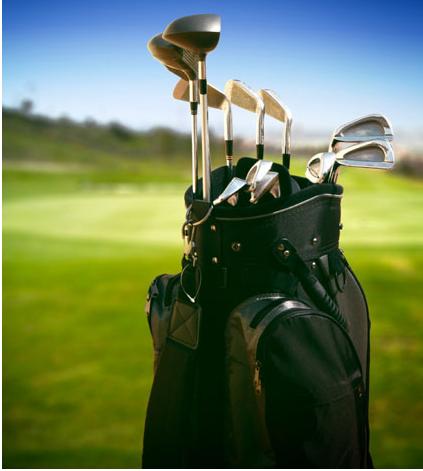 2022 NHAPL Spring Member/Guest Golf TournamentMonday April 11, 2022Augusta Pines Golf Club4 Person Scramble Dear Sponsor:We are offering you and your company the opportunity to be a sponsor at the annual NHAPL Member/Guest golf tournament.  This year’s event will be held on Monday April 11, 2022 at Augusta Pines Golf Club.  The tournament provides an excellent opportunity to network with fellow landmen and enjoy great fellowship and a round of golf with friends.  We are currently seeking sponsors for each of the categories listed below.  With you sponsorship, your company will receive sponsor sign recognition at registration, on the course, and recognition at the post play awards and dinner ceremony.  This allows your company maximum exposure and the opportunity to promote your business.  Sponsors’ employees will be given priority registration guaranteed in-case of a waiting list.  We hope you will take advantage of the below sponsorship levels.Green Fee Sponsor - $2,500Dinner Sponsor - $1,500Beverage Sponsor - $1,500Awards Sponsor - $1,000Door Prize Sponsor - $1,000Cart Sponsor - $600Range Sponsor - $600Long Drive Sponsor - $600Closest to the Pin Sponsor - $600Individual Hole Sponsor - $300 per holeList your Type of Sponsorship(s):______________________________________Amount Enclosed:   ________________________________________________(Checks Made Payable to NHAPL or pay online @ nhapl.org)* Checks may be mailed along with this form to:Randy HelmsTri Energy Asset Management, Inc.13910 Champion Forest Dr., Ste. 105Houston, TX 77069***Company name as you want it to appear on the sponsor sign***___________________________________________________________